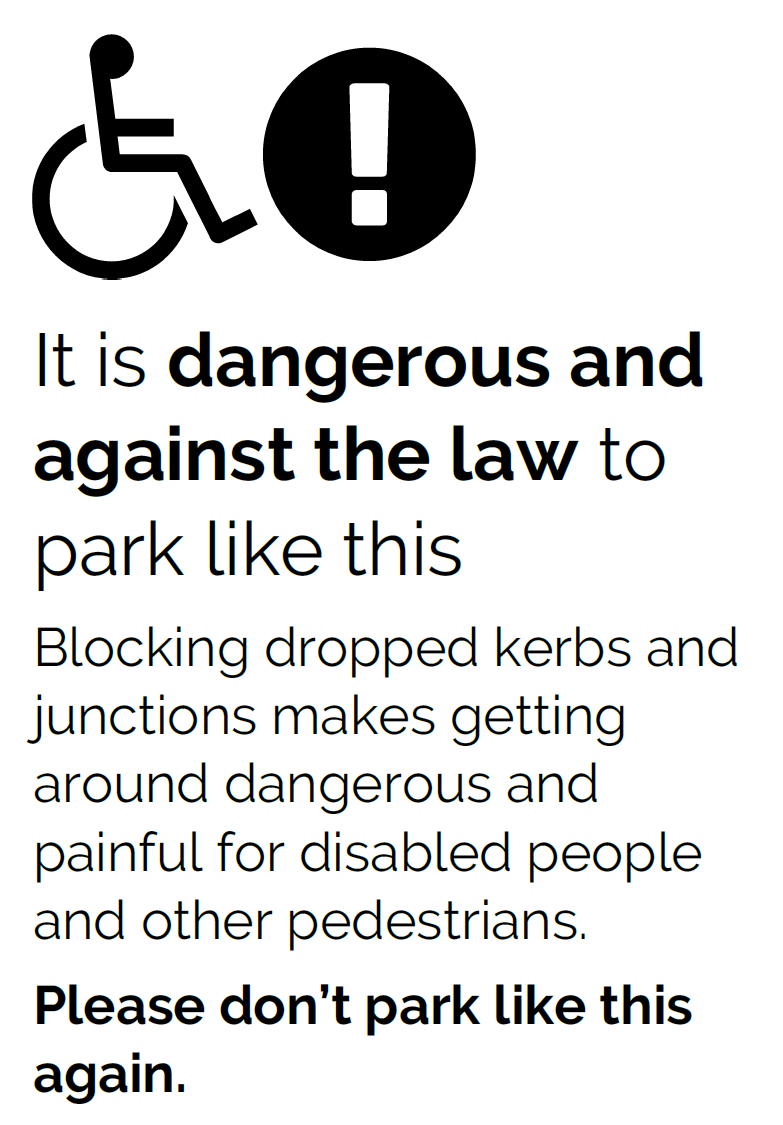 It is dangerous and against the law to park like thisBlocking dropped kerbs and junctions makes getting around dangerous and painful for disabled people and other pedestrians.Please don’t park like this again.It is dangerous and against the law to park like thisBlocking dropped kerbs and junctions makes getting around dangerous and painful for disabled people and other pedestrians.Please don’t park like this again.